   INDEPENDENCE DAY CELEBRATION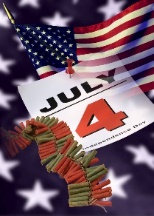 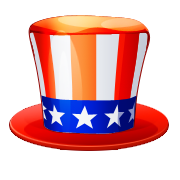 COLBERT, GEORGIASaturday, July 2, 20228:00 AM – 2:30 PMARTS/CRAFTS All spaces for Handcrafted items or Pre-Fabricated Items are 12x12…$35.00Note: Bring your own tent and tables/chairs.  List all items to be sold on bottom of this application. Please note below if vehicle is used for displaying.                              Vehicle    Yes ( )            No  ( )We do not have hook-ups for any fans.  Please…..ABSOLUTELY NO FANS!!!! Electricity needed for product production?  (  )Yes 	(   )No**$5.00 Additional charge for electricity (for use in producing product)ABSOLUTELY NO VEHICLES MAY BE PARKED IN THIS AREA!Food Vendors     (1-2 ITEMS….$100.00)    (3-4 ITEMS…….$125.00)    (5 OR More Items…..$150.00)ANY NUMBER OF ITEMS PLUS SOFT DRINKS……………………$200.00Note:  All food vendors will be located on street front.  All food items must be approved.  NO PORK BBQ AND STEW.  These items are sold by local clubs. No food or drinks may be sold in arts/crafts/vendor booths.Please plan to arrive early and be ready for business promptly at 8:00 a.m.  Your assigned space will be marked with your space number by 2:00 p.m. July 1ST .  You may set up anytime thereafter.  A map with assigned spaces will be located on power pole in front of craft area.    Confirmations are not mailed.  Cancelled checks verify acceptance.  Payments are not refundable.RESERVATION FORM  (Due by Monday, June 20, 2022Name______________________________________________Phone#______________Address__________________________________________________________________Email Address: __________________________________________________________Type items to be sold   __________________________________________________________I agree to sell only items listed.   __________________________________________						                     SignEven if you cannot attend, please return this form if you would like to remain on the mailing list.  Make checks payable to: Colbert Tri-Community Clubs, % Sheila Magrum, 304 Crystal Creek Drive,  Colbert, GA 30628  Email: sheilamagrum@gmail.com Phone: 706-614-8297  or call City Hall 706-788-2311.  All sponsors of the 2022 Independence Celebration assume no responsibility for accidents, loss or damage of persons or property.  The sponsors reserve the right of final approval for all displays and items sold.  